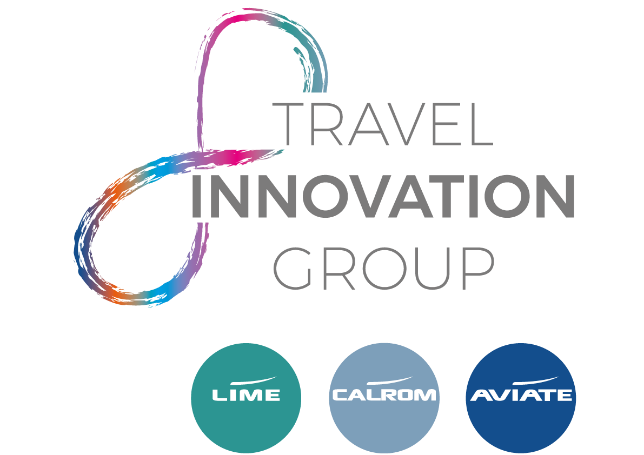 JOB DESCRIPTIONMARKETING EXECUTIVE – AVIATEJOB PURPOSE: To support the Marketing Manager in providing a professional, efficient and proactive marketing service to all Aviate airlines.  To assist in creation, implementation and delivery of core marketing activities to enable Aviate to hit overall marketing and sales objectives.  This role is within a busy and expanding marketing team.RESPONSIBILITY & ROLE: Work closely with the Marketing Manager to create campaigns that attract new business, increase brand awareness within the trade to enable an increase in sales across AviateGenerate new, creative ideas to enable us to continually improve and evolve Aviate’s marketingMonitor the response and conversion rates of all marketing campaigns, produce end of campaign reports and evaluate the results to improve future activityWork closely with other departments across all revenue streams to understand what is happening in the market place to help influence future campaigns and to ensure the activity is relevant to the target audienceAble to balance creative flair with analysis – ability to understand commercial viewpoints, marketing statistics, budgets, Profit and Loss sheetsWriting and proof-reading copy for multiple channels including; emails, direct mails, blogs, user guides, websites, news feeds and any other ad-hoc requirementsWork within agreed timelines and meet deadlines Have a deep understanding of the Aviate Brand to ensure it is always protected Understand each airline, ensuring airline brand guidelines are always adhered to Design & implement market research projects as and when requiredBrief projects into the internal design team, ensuring designs meet the overall requirements of the project – being sure to give fair, clear and constructive feedbackLiaise with external suppliers to secure the best quality and price and deadlines are metPlan and manage events/FAM trip projects as and when requiredPERSON SPECIFICATION:Minimum of 3 years marketing experienceCompetent user of all MS programmes including; Word, Excel and PowerPointTravel/Aviation industry experience is desirable and would be advantageousExperience in working with budgetsExperience in working in a busy role, working on multiple projects at onceA team player able to work with people at all levelsA confident innovator & sharer of ideas 